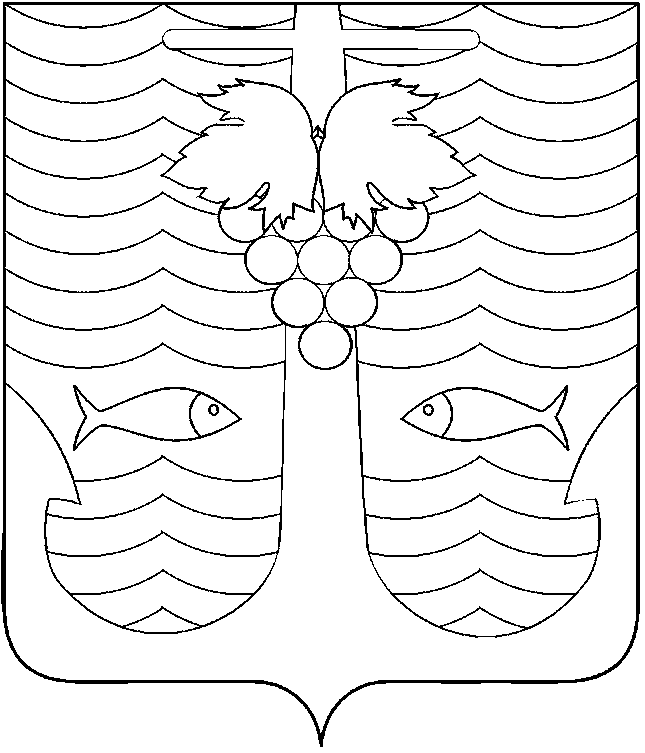 АДМИНИСТРАЦИЯ  ТЕМРЮКСКОГО ГОРОДСКОГО ПОСЕЛЕНИЯТЕМРЮКСКОГО РАЙОНАПОСТАНОВЛЕНИЕот 13.01.2014                                                                                                           № 4                                                                   город Темрюк                     О внесении изменений в постановление администрацииТемрюкского городского поселения Темрюкского района от14 октября 2013 года № 927 «Об утверждении административного регламента по осуществлению муниципального жилищного контроля на территории Темрюкского городского поселения Темрюкского района»В целях приведения муниципального нормативного правового акта в соответствие с действующим законодательством и устранения нарушения федерального законодательства, в соответствии с экспертным заключением управления по взаимодействию с органами местного самоуправления Департамента внутренней политики администрации Краснодарского края от     2 декабря 2013 года № 34.01-1655/13-04  п о с т а н о в л я ю:1. Внести в постановление администрации Темрюкского городского поселения Темрюкского района от 14 октября 2013 года № 927 «Об утверждении административного регламента по осуществлению муниципального жилищного контроля на территории Темрюкского городского поселения Темрюкского района» следующее изменение:пункт 3.10 раздела 3 приложения к постановлению администрации Темрюкского городского поселения Темрюкского района от 14 октября 2013 года № 927 «Об утверждении административного регламента по осуществлению муниципального жилищного контроля на территории Темрюкского городского поселения Темрюкского района» изложить в новой редакции:«3.10. В срок до 1 сентября года, предшествующему году проведения плановых проверок, администрация поселения направляет проект ежегодного плана проведения проверок в прокуратуру Темрюкского района. При поступлении из прокуратуры Темрюкского района предложений о проведении совместных плановых проверок администрация поселения рассматривает их и по итогам их рассмотрения  направляет в  прокуратуру Темрюкского района в срок до 1 ноября года, предшествующего году проведения плановых проверок, утвержденный главой Темрюкского городского поселения Темрюкского района ежегодный план проведения плановых проверок.Администрация поселения при разработке ежегодного плана проведения плановых проверок в срок до 1 июля года, предшествующего году проведения плановых проверок, направляет в орган регионального государственного жилищного надзора предложения о проведении ими плановых проверок с указанием целей, объема и сроков проведения предполагаемых плановых проверок.Порядок подготовки ежегодного плана проведения плановых проверок, его представления в органы прокуратуры и согласования, а также типовая форма ежегодного плана проведения плановых проверок устанавливается Правительством Российской Федерации.».2. Ведущему специалисту (по организационным вопросам и взаимодействию со средствами массовой информации (СМИ)) администрации Темрюкского городского поселения Темрюкского района Е.С.Игнатенко опубликовать (обнародовать) постановление администрации Темрюкского городского поселения Темрюкского района «О внесении изменений в постановление администрации Темрюкского городского поселения Темрюкского района от 14 октября 2013 года № 927 «Об утверждении административного регламента по осуществлению муниципального жилищного контроля на территории Темрюкского городского поселения Темрюкского района» и разместить в информационно-телекоммуникационной сети «Интернет» на официальном сайте Темрюкского городского поселения Темрюкского района.3. Контроль за выполнением настоящего постановления возложить на заместителя главы Темрюкского городского поселения Темрюкского района В.Д.Шабалина.4. Постановление вступает в силу со дня его официального опубликования (обнародования).Глава Темрюкского городского поселения Темрюкского района                                                                                 А.Д.Войтов